KWESTIONARIUSZ OSOBOWY UCZNIA SZKOŁY PODSTAWOWEJ IM. KS. STANISŁAWA KONARSKIEGO W BOLESŁAWCUWniosek o przyjęcie do klasy ........... Szkoły Podstawowej w roku szkolnym 20…./20….Nazwisko i imiona: ……………………………………………………….……………….Data i miejsce urodzenia: ………………………………………….………………………PESEL dziecka: Imię ojca: …………………… imię i nazwisko matki : ………….…….…………………PESEL ojca:     matki: Dokładny adres zameldowania dziecka: …………………...………………….………..………………………………………………………………… tel. ………………………..Dokładny adres zamieszkania każdego z rodziców/opiekunów:……………………………………………………………………………………………….……………………………………………………………………………………………….Adres poczty elektronicznej rodziców/opiekunów:……………………………………………………………………………………………….Liczba dzieci w rodzinie:……………………………………………………………………………………………….Zawód ojca: ……………………………….. miejsce pracy:  …………………………..……………………………………………………… tel. kom ……………………………..Zawód matki: ……………………………… miejsce pracy: …………………………..………………………………………………..…….. tel. kom …………………………….. Numer i adres szkoły rejonowej właściwej ze względu na miejsce zameldowania dziecka:      …………………………………..…………………………………………………………..Jakie motywy przyświecały Państwu przy wyborze szkoły pijarskiej?………………………………………………………………………………………………………………………………………………………………………………………………………………………………………………………………………………………………Jakie zajęcia nadobowiązkowe w szkole wybraliby Państwo dla dziecka (dotyczy uczniów klas IV – VI. Od odpowiedzi na to pytanie zależy organizacja zajęć – kół zainteresowań, zajęć sportowych itp.)?………………………………………………………………………………………………………………………………………………………………………………………………………………………………………………………………………………………………Czy chcieliby Państwo, by dziecko korzystało po zajęciach obowiązkowych ze świetlicy szkolnej? (Proszę zakreślić wybraną odpowiedź.)TAK					NIECzy chcieliby Państwo, by dziecko korzystało z obiadów na terenie szkoły?TAK					NIEWyrażamy zgodę na przetwarzanie danych osobowych zawartych w kwestionariuszu dla potrzeb rekrutacji
i działań dokumentacyjnych szkoły, zgodnie z ustawą z dnia 29.08.1997 r. o ochronie danych osobowych. (Dz. U. z 2002 r. nr 101, poz. 926 ze zm.)  Miejscowość: ………………………, dn. ………………………………………..............…………………							(podpis jednego z rodziców/prawnego opiekuna)Potwierdzam przyjęcie dokumentów 		DEKLARACJA RODZICÓWCharakter naszej szkoły opiera się na chrześcijańskiej koncepcji człowieka i świata, integralnej formacji osoby w trzech wymiarach: duchowym, intelektualnym i fizycznym, współpracy rodziców, nauczycieli i uczniów, zaangażowaniu w ciągłą formację i chrześcijański styl życia. Dlatego:Czy akceptują Państwo wychowanie opierające się na etyce chrześcijańskiej proponowane przez naszą szkołę? (Proszę zakreślić wybraną odpowiedź.)TAK					NIECzy zobowiązują się Państwo do współpracy w dziele wychowania religijnego, jakie proponuje nasza Szkoła, a w szczególności: do udziału we mszach świętych wspólnoty szkolnej (rodzice, uczniowie, nauczyciele) raz w miesiącu oraz do umożliwienia dziecku uczestniczenia w nabożeństwach wspólnoty szkolnej w czasie świąt liturgicznych             i uroczystości szkolnych?			TAK					NIESzkoła zapewnia wysoki poziom nauki oraz siatkę godzin, która wykracza poza program ministerialny oraz proponuje swoim uczniom zajęcia pozalekcyjne. Czy zgadzają się Państwo na dobrowolne ofiary przeznaczone na zwiększoną liczbę godzin przedmiotowych oraz działalność świetlicy szkolnej? 		TAK 					NIECzy deklarują Państwo zakup mundurka w cenie ok. 35 zł)?TAK					NIEJakie oczekiwania mają Państwo wobec szkoły (jej roli wychowawczej)?………………………………………………………………………………………………………………………………………………………………………………………………………………………………………………………………………………………………………………………………………………………………………………………………………………………………………………………………………………………………………………………………………………………………………………………………………………………………….………………..                       …………………………….…………………       Miejscowość, data		  	     	       (podpis rodziców/prawnych opiekunów)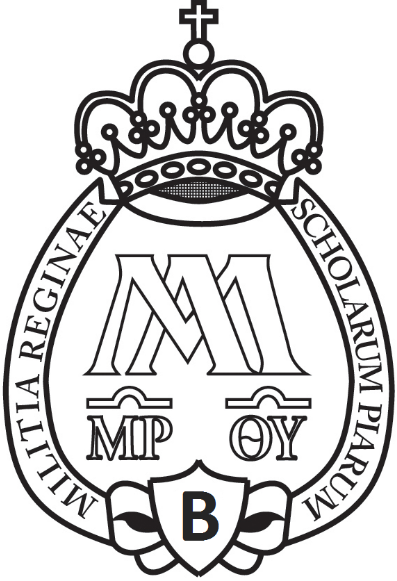 ZESPÓŁ SZKÓŁ ZAKONU PIJARÓWim. ks. Stanisława Konarskiego59-700 Bolesławiec, ul. Bankowa 10,  tel. + 48 668 864 725e-mail: boleslawiec@pijarzy.pl 	   www.boleslawiec.pijarzy.pl 